áLGeBRA EQUAÇÕES e representações gráficasHoje nossa aula será por videoconferência às 11h10. Link para a videoconferência: meet.google.com/ptf-kppm-sppQuando você entrar na videoconferência, já entre com a câmera ligada.GRUPODas equações às tabelas …  e das tabelas aos gráficos	Equações com duas incógnitas podem ser representadas graficamente num plano cartesiano.	Por exemplo, para obter a representação gráfica da equação x + y = 6,primeiramente contruimos uma tabela atribuindo valores para uma das incógnitas e calculamos os valores correspondentes à outra incógnita. Dessa forma, obtemos vários pares de números que representam uma solução da equação. A esses pares de números chamamos de pares ordenados.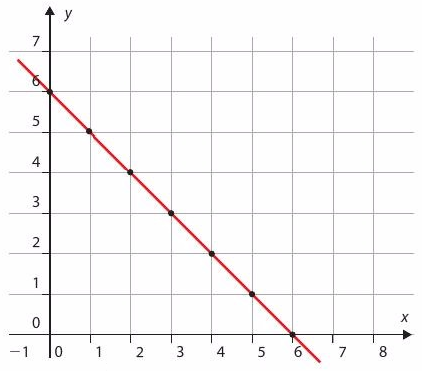 	Depois que terminamos nossa tabela, marcamos todos os pontos obtidos da tabela (pares ordenados) no plano cartesiano e traçamos um gráfico que os liga, como mostra o exemplo ao lado:1. Considere o plano do seu caderno e marque nele um único ponto. Quantas retas do plano do caderno passam por este ponto?__________________________________________________________________________2. Agora, marque em seu caderno um segundo ponto. Quantas retas passam por estes dois pontos? Por que?____________________________________________________________________________________________________________________________________________________3. Esboce o plano cartesiano no seu caderno e marque o ponto (3,6).a) Quantas retas passam por esse ponto que sejam paralelas ao eixo Ox?__________________________________________________________________________b) Quantas retas passam por esse ponto que sejam paralelas ao eixo Oy?__________________________________________________________________________c) Quantas retas passam por esse ponto que sejam paralelas ao eixo Ox e nem ao eixo Oy?__________________________________________________________________________4. Quantos pontos são necessários para determinar uma reta? Justifique.____________________________________________________________________________________________________________________________________________________Valores para as incógnitasValores para as incógnitasValores para as incógnitasValores para as incógnitasValores para as incógnitasValores para as incógnitasValores para as incógnitasx0123456y = 6 - x6(x,y)(0,6)(1,     )